Dieser Bericht ergänzt das Gesuch um Vergütung von Kosten für notwendige Netzverstärkungen im Zusammenhang mit dem Anschluss einer PV-Anlage an das Stromnetz.1. ZusammenfassungIn diesem Bericht wird der Anschluss einer PV-Anlage in unserem Versorgungsgebiet in Attalens untersucht.Die berücksichtigte Gesamtanschlussleistung beträgt 250 kW (360 A). Mehrere Anschlussvarianten wurden ausgearbeitet. Daraus konnte die technisch und wirtschaftlich günstigste Anschlusslösung bestimmt werden:Verlegung von einem Aluminiumkabeln mit einem Querschnitt von 240 mm² (240 Al) auf einer Strecke von 110 Metern zwischen dem Produktionsstandort und der Station Vuarat.Der Netzanschlusspunkt (Einspeisepunkt) ist derjenige Punkt, an dem noch andere Netzanschlussnehmer angeschlossen sind. Er befindet sich in die TS Vuarat auf der NS-Verteilung.Die Gesamtkosten für Netzanschluss und – Verstärkung belaufen sich auf CHF 23‘163. Die durch den Produzenten zu tragenden Kosten betragen kCHF 12‘135. Die Kosten für die Netzverstärkung betragen CHF 11‘028.Groupe E AG stellt ein Gesuch um die Vergütung der Kosten der Netzverstärkung in Höhe von 11‘028 CHF (ohne MwSt.)VorbemerkungenIn dieser Dokument sind die Transformatoren-Station als TS und die Hausanschlusskaste als HAK bezeichnet. Die Kosten sind immer ohne MwSt.2. Situation vor Anschluss EEADie Situation vor der Produktion ist auf dem untenstehenden Plan dargestellt (siehe Fig. 1). Vorgesehene PV-Anlage: auf Gebäude B, noch nicht ans Netz angeschlossenAktueller Anschlusspunkt (Verknüpfungspunkt): HAK 20327, Gebäude AAktueller Netzanschlusspunkt (Einspeisepunkt): HAK 20328Transformator: in die TS Vuarat, 160kVANS-Leitung:TS zu Netzanschlusspunkt: GKT 3x150Cu 130m; GKT 3x50Cu 30mAnschlussleitung: GKT 3x16Cu 45m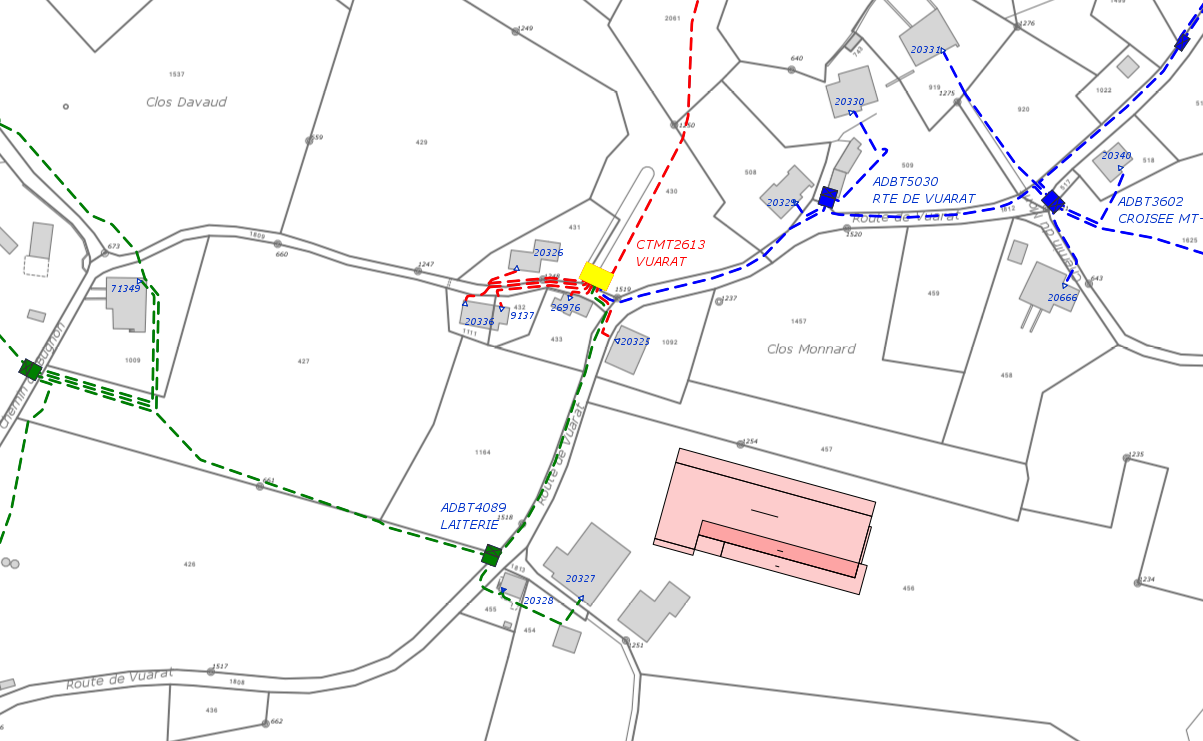 Fig.1 – Situation vor der ProduktionAktuell sind in diesem NS-Netz keine andere EEA in Betrieb oder projektiert.3. Spannungsebene und BerechnungsgrundlagenDie D-A-CH-CZ Technischen Regeln zur Beurteilung von Netzrückwirkungen sehen eine maximale Spannungsanhebung von 2% im MS-Netz und 3% in NS-NetzMS-Netz Groupe E: UNenn = 18.0 kV; Umax = 18.36 kVEinstellung des Trafos: 19.14-18.72-18.30-17.88-17.46 / 0.42 kVAusgangsspannung des Transformators: UNenn = 413V; Umax = 421VIn diesem ländlichen Gebiet werden die Berechnungen für die ungünstigsten Fälle durchgeführt:-	Keine Last (Kunde) ist an die Produktion angeschlossen-	Die ganze Produktion wird an den Anschlusspunkt abgegebenDie Lastflüsse wurden mit dem Lastfluss-Programm SIFLOW berechnet.4. Geplante Anlage und untersuchte VariantenDie Produktion wird auf dem Dach der Gebäude B eingerichtet. Sie besteht aus Sonnenkollektoren und Wechselrichter mit einer Gesamtleistung von 250 kW. Für weitere Informationen zum Anlagebeschrieb siehe Anhang.4.0 Ohne NetzverstärkungAnschlusspunkt (Verknüpfungspunkt) der Kunde: HAK 20327, Gebäude AMaximal mögliche Einspeisung: 55 kWGrund: Spannungsanhebung im Hausanschlusskasten (HAK) 20327 (3%)Um die Gesamtleistung ins Netz einzuspeisen sind Massnahmen notwendig.4.1 Variante 1Die ganze Produktion wird am aktuellen Anschlusspunkt der Gebäude A abgenommen.Anschlusspunkt (Verknüpfungspunkt) der Kunde: HAK 20327, Gebäude ANetzanschlusspunkt (Einspeisepunkt): HAK 20328Dafür sind folgende Arbeiten durchzuführen:Transformator in die TS: 250kVANS-Leitung:TS zu Netzanschlusspunkt: GKN 3x240Cu 130m; GKN 3x240Cu 30mAnschlussleitung: GKN 3x240Cu 45mIn dieser Netzkonfiguration ergeben unsere Berechnungen und Simulationen eine Spannungsanhebung von 3.3% (Umax = 434V).Die Schätzung der Gesamtkosten der Variante 1 beträgt: 37‘300 CHF (Anschlusskosten: 6‘200 CHF; Netzverstärkung: 31‘100 CHF)4.2 Variante 2Die ganze Produktion wird am aktuellen Anschlusspunkt der Gebäude A abgenommen.Anschlusspunkt (Verknüpfungspunkt) der Kunde: HAK 20327, Gebäude ANetzanschlusspunkt (Einspeisepunkt): HAK 20328Dafür sind folgende Arbeiten durchzuführen:Transformator in die TS: 250kVANS-Leitung:TS zu Netzanschlusspunkt: 2x GKN 3x240Al 130m; 2x GKN 3x150Al 30mAnschlussleitung: 2x GKN 3x150Al 45mIn dieser Netzkonfiguration ergeben unsere Berechnungen und Simulationen eine Spannungsanhebung von 3.3% (Umax = 434V).Die Schätzung der Gesamtkosten der Variante 2 beträgt: 36‘300 CHF(Anschlusskosten: 5‘900 CHF; Netzverstärkung: 30‘400 CHF)4.3 Variante 3Die ganze Produktion wird von einem neuen Anschlusspunkt im Gebäude B durch eine neue Anschlussleitung direkt an der Transformatoren-Station abgenommen.Anschlusspunkt (Verknüpfungspunkt) der Kunde: neu, Gebäude BNetzanschlusspunkt (Einspeisepunkt): NS-Verteilung der TS VuaratDafür sind folgende Arbeiten durchzuführen:Transformator in die TS: 250kVANS-Leitung:Anschlussleitung: 1x GKN 240Al 110mIn dieser Netzkonfiguration ergeben unsere Berechnungen und Simulationen eine Spannungsanhebung von 3.3% (Umax = 434V).Die Schätzung der Gesamtkosten der Variante 3 beträgt: 21‘700 CHF(Anschlusskosten: 11‘200 CHF; Netzverstärkung: 10‘500 CHF)5. VariantenvergleichDie Variante 3 ist die technisch und wirtschaftlich günstigste Lösung für den Anschluss der Produktion von 250 kW an das Stromnetz. Sie sieht die Verlegung von einem NS-Aluminiumkabeln mit einem Querschnitt von 240 mm² (240 Al) auf 110 m zwischen dem Produktionsstandort und der TS Vuarat vor. Die Gesamtkosten für den Netzanschluss und die Netzverstärkung belaufen sich auf 21‘700 CHF.6. Situation nach Anschluss EEADie technisch und wirtschaftlich günstigste Anschlusslösung gemäss Variante 3 wurde umgesetzt (siehe Fig. 2). Die PV-Anlage ist seit dem 24.05.2013 in Betrieb.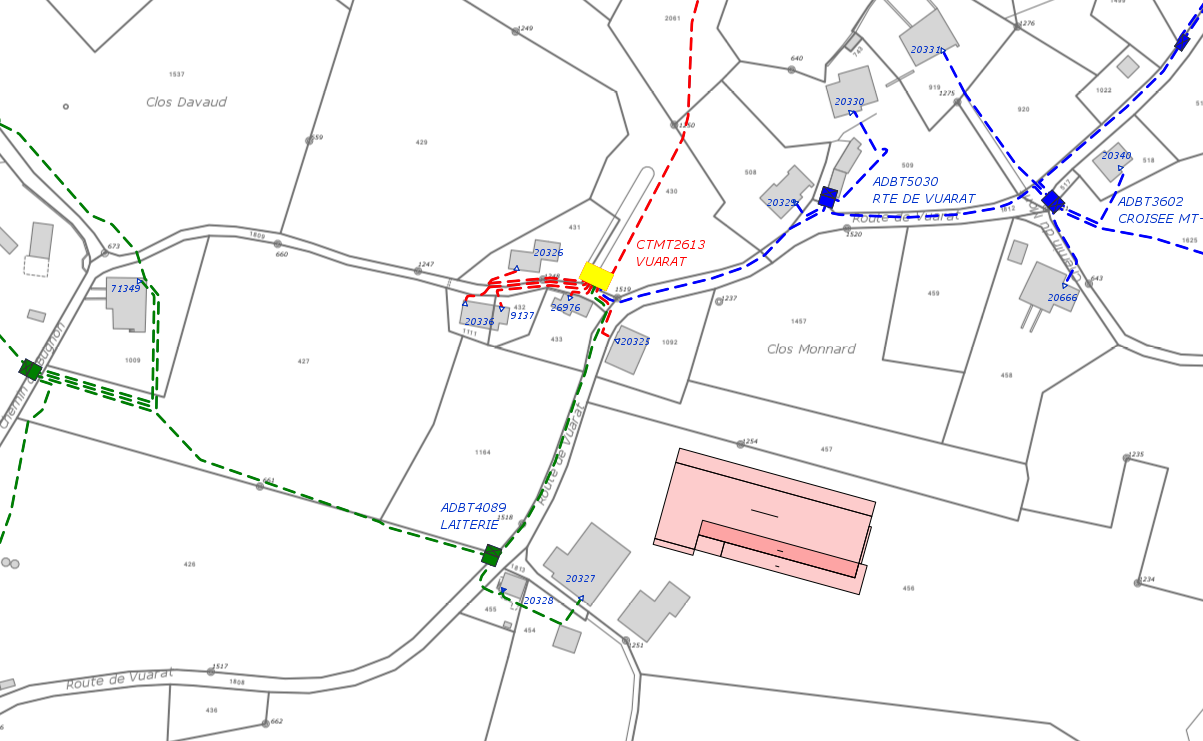 Fig.2 – Situation mit der ProduktionDie Gesamtkosten für den Anschluss der Produktion und die Netzverstärkung belaufen sich auf 23‘163 CHF.Für Strom grösser als 250A gehen die Kosten für den Anschluss der Produktion ganzheitlich zu Lasten der Kunde (kein Pauschalpreis, Technische Vorschriften Groupe E). Sie betragen 12‘135 CHF. Detaillierte Informationen hierzu im Anhang.Die Kosten für die Netzverstärkung (vorübergehend zu Lasten von Groupe E) betragen 11‘028 CHF7. BeilagenFormular 1.18 zur Beurteilung von NetzrückwirkungenNetzberechnungen (Spannungsanhebung vor und nach Ausbau)Abrechnung Kosten AnschlussAbrechnung Kosten NetzverstärkungInbetriebnahme-Protokoll EEAOptional:Unterlagen PV – AnlageVollmacht vom VNB, wenn Ingenieurbüro Gesuch stelltGesuch um Kostenvergütung für NetzverstärkungGesuch um Kostenvergütung für NetzverstärkungObjekt: Photovoltaik-Anlage, Gemeindestrasse 13, GemeindeBetreiberHerr Muster, Gemeindestrasse 13, GemeindeProjekt-Nr.2013.615ReferenzPatrick JoyeDatum12.09.2013Anschlusskosten ohne MwSt.GesamtbetragStudie, Konzept, Planung der Arbeiten820- Material Netz (Leitungen, …)- Tiefbau- Arbeitsaufwand Netzausbau3‘9184‘5592’838Zu Lasten des Kunden12‘135 CHFKosten Netzverstärkung ohne MwSt.GesamtbetragStudie, Konzept, Planung der Arbeiten414- Material Netz (Leitungen, Trafo, Rest)- Tiefbau- Arbeitsaufwand Netzausbau8‘95601’658 Vorübergehend zu Lasten Groupe E11‘028 CHF